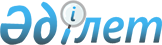 Об утверждении Правил присвоения звания "Лучший спортивный журналист"Приказ Председателя Агентства Республики Казахстан по делам спорта и физической культуры от 28 июля 2014 года № 291. Зарегистрирован в Министерстве юстиции Республики Казахстан 5 августа 2014 года № 9678.
      В соответствии с подпунктом 46) статьи 7 Закона Республики Казахстан от 3 июля 2014 года "О физической культуре и спорте" ПРИКАЗЫВАЮ:
      Сноска. Преамбула в редакции приказа Министра культуры и спорта РК от 07.09.2017 № 249 (вводится в действие после истечения десяти календарных дней после дня его первого официального опубликования).


      1. Утвердить прилагаемые Правила присвоения звания "Лучший спортивный журналист". 
      2. Департаменту стратегического развития (Камзебаева Д.У.) в установленном законодательством порядке:
      1) представить настоящий приказ на государственную регистрацию в Министерство юстиции Республики Казахстан;
      2) после государственной регистрации в Министерстве юстиции Республики Казахстан обеспечить официальное опубликование настоящего приказа в периодических печатных изданиях и в информационно-правовой системе "Әділет".
      3. Контроль за исполнением настоящего приказа возложить на заместителя Председателя Агентства Республики Казахстан по делам спорта и физической культуры Канагатова Е.Б. 
      4. Настоящий приказ вводится в действие по истечении десяти календарных дней после дня его первого официального опубликования.
      "Согласован"
      Председатель Агентства   
      Республики Казахстан   
      по связи и информации   
      ____________ А. Жумагалиев   
      29 июля 2014 года Правила присвоения звания "Лучший спортивный журналист"
      Сноска. Правила в редакции приказа Министра культуры и спорта РК от 29.06.2016 № 194 (вводится в действие по истечении десяти календарных дней после дня его первого официального опубликования).  Глава 1. Общие положения
      Сноска. Заголовок в редакции приказа Министра культуры и спорта РК от 07.09.2017 № 249 (вводится в действие после истечения десяти календарных дней после дня его первого официального опубликования).
      1. Настоящие Правила присвоения звания "Лучший спортивный журналист" (далее – Правила) определяют порядок присвоения звания "Лучший спортивный журналист".
      2. В настоящих Правилах используются следующие понятия:
      1) участник конкурса – представитель средств массовой информации Республики Казахстан (далее – СМИ), внесший значительный вклад в освещение спортивных соревнований, спортивных событий и физического воспитания в СМИ, предоставивший в соответствии с настоящими Правилами документы на участие в конкурсе;
      2) вознаграждение – денежные средства, безвозмездно предоставляемые победившему участнику конкурса.
      Сноска. В пункт 2 внесены изменения на казахском языке, текст на русском языке не меняется в соответствии с приказом Министра культуры и спорта РК от 07.09.2017 № 249 (вводится в действие после истечения десяти календарных дней после дня его первого официального опубликования).

 Глава 2. Порядок присвоения звания
      Сноска. Заголовок в редакции приказа Министра культуры и спорта РК от 07.09.2017 № 249 (вводится в действие после истечения десяти календарных дней после дня его первого официального опубликования).
      3. Уполномоченным органом в области физической культуры и спорта (далее – уполномоченный орган) для присвоения звания "Лучший спортивный журналист" проводится конкурс "Лучший спортивный журналист" (далее – конкурс), целью которого является повышение качества казахстанской спортивной журналистики и уровня культуры распространения спортивной информации в СМИ.
      4. Конкурс проводится ежегодно во второй половине декабря по трем следующим номинациям:
      1) "Лучший спортивный телевизионный репортаж";
      2) "Лучшая спортивная публикация";
      3) "Лучший спортивный фоторепортаж".
      Сноска. Пункт 4 в редакции приказа Министра культуры и спорта РК от 07.09.2017 № 249 (вводится в действие после истечения десяти календарных дней после дня его первого официального опубликования).


      5. Объявление о проведении конкурса публикуется уполномоченным органом в СМИ, а также размещается на интернет-ресурсе уполномоченного органа ежегодно не позднее, чем до 10 ноября.
      Объявление содержит наименование конкурса, место приема документов для участия в конкурсе, дата начала и окончания приема документов для участия в конкурсе, контактные данные уполномоченного органа для получения дополнительной информации о конкурсе.
      6. Участник конкурса для участия в конкурсе в уполномоченный орган представляет следующие документы:
      1) заявление для участия в конкурсе по одной из номинаций в произвольной форме (заявление подается для участия в конкурсе только в одной номинации);
      2) краткую характеристику творческой деятельности участника конкурса;
      3) работу (видеоматериал, аудиоматериал, публикация (бумажный либо электронный экземпляр), фоторабота (фоторепортаж), посвященную спортсмену или спортивному событию, вышедшую в эфир и/или опубликованную в печатных или электронных СМИ в течение текущего года. Работа предоставляется на бумажных или электронных носителях.
      Сноска. Пункт 6 в редакции приказа Министра культуры и спорта РК от 07.09.2017 № 249 (вводится в действие после истечения десяти календарных дней после дня его первого официального опубликования).


      7. Уполномоченный орган создает конкурсную комиссию (далее –Комиссия), которая состоит из нечетного количества членов, численностью не менее одиннадцати человек, включая председателя, заместителя председателя. Секретарь Комиссии не является ее членом.
      Сноска. Пункт 7 в редакции приказа Министра культуры и спорта РК от 07.09.2017 № 249 (вводится в действие после истечения десяти календарных дней после дня его первого официального опубликования).


      8. Комиссия рассматривает представленные документы и определяет победителя среди участников конкурса по следующим критериям:
      1) по номинации "Лучший спортивный телевизионный репортаж" – грамотная устная речь журналиста, драматургия сюжета, качественный видеоряд, уместный стендап, закадровый текст;
      2) по номинации "Лучшая спортивная публикация" – актуальность материала, точность изложения, авторская подача, драматургия сюжета;
      3) по номинации "Лучший спортивный фоторепортаж" – изобретательность и креативность сюжета, нестандартное художественное решение, качественное изображение.
      Сноска. Пункт 8 в редакции приказа Министра культуры и спорта РК от 07.09.2017 № 249 (вводится в действие после истечения десяти календарных дней после дня его первого официального опубликования).


      9. Заседание Комиссии считается правомочным, если на нем присутствует не менее 2/3 от общего числа членов Комиссии. Замещение отсутствующих членов Комиссии не допускается.
      10. Решение Комиссии об определении победителя среди участников конкурса по каждой номинации и присвоении звания "Лучший спортивный журналист" принимается большинством голосов присутствующих – членов Комиссии. В случае равенства голосов, голос председательствующего является решающим.
      Сноска. В пункт 10 внесены изменения на казахском языке, текст на русском языке не меняется в соответствии с приказом Министра культуры и спорта РК от 07.09.2017 № 249 (вводится в действие после истечения десяти календарных дней после дня его первого официального опубликования).


      11. Решение Комиссии оформляется протоколом.
      12. Победителям по каждой номинации присваивается звание "Лучший спортивный журналист" и вручается премия имени Сейдахмета Бердикулова. Глава 3. Заключительные положения
      Сноска. Заголовок в редакции приказа Министра культуры и спорта РК от 07.09.2017 № 249 (вводится в действие после истечения десяти календарных дней после дня его первого официального опубликования).
      13. Выплата средств, необходимых для награждения победителей конкурса, осуществляется за счет республиканского бюджета, в рамках выделенных средств на выплату премии имени Сейдахмета Бердикулова в размере 50 месячных расчетных показателей.
      Сноска. Пункт 13 в редакции приказа Министра культуры и спорта РК от 07.09.2017 № 249 (вводится в действие после истечения десяти календарных дней после дня его первого официального опубликования).


      14. Информация о результатах конкурса размещается на интернет-ресурсе уполномоченного органа и публикуется в СМИ в течение 10 рабочих дней после дня проведения конкурса.
      Сноска. Пункт 14 в редакции приказа Министра культуры и спорта РК от 07.09.2017 № 249 (вводится в действие после истечения десяти календарных дней после дня его первого официального опубликования).


					© 2012. РГП на ПХВ «Институт законодательства и правовой информации Республики Казахстан» Министерства юстиции Республики Казахстан
				
      Председатель Агентства

      Республики Казахстан

      по делам спорта

      и физической культуры                      Т. Есентаев
Утвержденыприказом Председателя АгентстваРеспублики Казахстан по деламспорта и физической культуры   от 28 июля 2014 года № 291